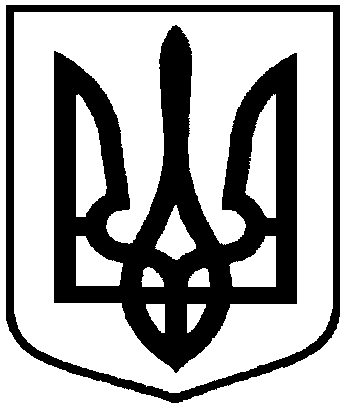 РОЗПОРЯДЖЕННЯМІСЬКОГО ГОЛОВИм. Суми З метою належної організації та відзначення у 2018 році Дня Соборності України, консолідації суспільства навколо ідеї єдності держави, виховання у громадян почуття патріотизму та гордості за героїчне минуле і сьогодення українського народу, керуючись пунктом 20 частини 4 статті 42 Закону України «Про місцеве самоврядування в Україні»:1. Організувати та провести заходи щодо відзначення у 2018 році Дня Соборності України (додаток 1).2. Департаменту фінансів, економіки та інвестицій Сумської міської ради (Липова С.А.) забезпечити фінансування за КПКВК 0318600 «Інші видатки»  згідно з кошторисом (додаток 2).3. Відділу бухгалтерського обліку та звітності Сумської міської ради (Костенко О.А.) здійснити розрахунки згідно з наданими рахунками. 4. Відділу з питань взаємодії з правоохоронними органами та оборонної роботи Сумської міської ради (Брязкун Г.В.), Сумському відділу поліції        ГУ Національної поліції в Сумській області (Карабута П.І.), Управлінню патрульної поліції в Сумській області (Калюжний О.О.) у межах повноважень забезпечити охорону громадського порядку та безпеку дорожнього руху під час проведення заходів 22 січня 2018 року.5. Організацію виконання даного розпорядження покласти на заступника міського голови, керуючого справами виконавчого комітету Пака С.Я.Міський голова                                                                             О.М. ЛисенкоКохан 700-561Розіслати: згідно зі спискомДодаток 1                          до розпорядження міського голови    від   19.01.2018   №  19-РЗАХОДИщодо  відзначення в місті Суми  Дня Соборності України	1. Покладання квітів до могил загиблих в зоні АТО.							Відділ організаційно-кадрової роботи, 								управління з господарських та загальних 							питань, департамент комунікацій та 								інформаційної політики22 січня 2018 року, 9:30Міське кладовище по вул. 20 років Перемоги2. Урочистий мітинг «Соборна та єдина – рідна Україна» та покладання квітів до пам’ятника Т. Шевченку.					Відділи: культури та туризму, 								організаційно-кадрової роботи, 								департамент комунікацій та інформаційної 						політики, управління з господарських та 							загальних питань, КП «Міськсвітло»22 січня 2018 року, 11:00сквер Т. Шевченка3. Акція «Ланцюг Єдності» за участю представників молодіжних   організацій, національних товариств, духовенства, громадськості.					КУ «Сумський міський центр дозвілля 							молоді»22 січня 2018 року, 12:00Харківський міст  4. Відкриття виставки «100 років боротьби: Українська революція 1917-1921».					Відділ культури та туризму, управління 							освіти і науки					22 січня 2018 року, 13:00					Сумська обласна універсальна наукова 							бібліотека5. Урочистості та святковий концерт  «Єднаймося, люба родино!».					Відділи: культури та туризму, 								організаційно-кадрової роботи22 січня 2018 року, 13:00					Сумська обласна філармонія6. Флеш-моб «Вогні Соборності єднають Україну».					Департамент комунікацій та  									інформаційної політики22 січня 2018 року, 16:00сквер Т. Шевченка	7. Інформаційно-просвітницькі, навчально-виховні та культурно-мистецькі заходи в закладах освіти та культури, присвячені історії національно-визвольних змагань в Україні на початку ХХ століття, боротьбі за суверенітет та територіальну цілісність України. Управління освіти і науки, відділ культури та туризмуСічень 2018 року8. Підтримка в установленому чинним законодавством порядку громадських ініціатив  щодо проведення заходів з нагоди Дня Соборності України.	Департамент комунікацій та інформаційної політики	До 22 січня 2018 року9. Встановлення Державного Прапора України на будинках органів влади, підприємств, установ, організацій.Управління: з господарських та загальних питань, «Інспекція з благоустрою міста Суми», відділ торгівлі, побуту та захисту прав споживачів22 січня 2018 року10. Забезпечення благоустрою місць проведення святкових заходів, впорядкування пам’ятників та місць захоронення учасників АТО.Департамент інфраструктури міста, управління «Інспекція з благоустрою міста Суми», комунальні підприємства СМР: «Шляхрембуд», «Спецкомбінат», «Зеленбуд»до 22 січня 2018 року	11. Забезпечення чергування медичних працівників у місцях проведення святкових заходів.						Відділ охорони здоров’я						22 січня 2018 року21. Сприяння висвітленню в засобах масової інформації заходів щодо відзначення в м. Суми Дня Соборності України.Департамент комунікацій та інформаційної політикиСічень 2018 рокуДиректор департаменту комунікацій та інформаційної політики                                                                  А.І. КоханДодаток 2до розпорядження міського головивід   19.01.2018    № 19-РКошторис витрат на проведення заходів щодо відзначення в місті Суми Дня Соборності УкраїниДиректор департаменту комунікаційта інформаційної політики			  			        А.І. КоханНачальник відділу організаційно-кадрової роботи					        А.Г. АнтоненкоНачальник відділу бухгалтерського обліку та звітності, головний бухгалтер                                                 О.А. Костенковід  19.01.2018    № 19-Р     Про відзначення у 2018 році Дня Соборності України№ з/пСтатті витрат, передбачених  по КПКВК 0318600 «Інші видатки»  на виконання міської «Програми фінансового забезпечення відзначення на території міста державних, професійних свят, ювілейних дат та інших подій на 2017-2019 роки» завдання 1. «Забезпечення виконання чинного законодавства щодо відзначення державних, професійних свят, ювілейних дат та пам’ятних днів державного, регіонального та місцевого значення»«Придбання квіткової продукції для забезпечення покладання» та«Оплата послуг із забезпечення звукового супроводження заходів» Розмір витрат,грн.Статті витрат, передбачених  по КПКВК 0318600 «Інші видатки»  на виконання міської «Програми фінансового забезпечення відзначення на території міста державних, професійних свят, ювілейних дат та інших подій на 2017-2019 роки» завдання 1. «Забезпечення виконання чинного законодавства щодо відзначення державних, професійних свят, ювілейних дат та пам’ятних днів державного, регіонального та місцевого значення»«Придбання квіткової продукції для забезпечення покладання» та«Оплата послуг із забезпечення звукового супроводження заходів» КЕКВ 2210 «Предмети, матеріали, обладнання та інвентар»КЕКВ 2210 «Предмети, матеріали, обладнання та інвентар»КЕКВ 2210 «Предмети, матеріали, обладнання та інвентар»1Квіти розсипом – 50 шт.*17,00 грн.  850,002Квітковий мікс - 400,00 грн.   400,00РАЗОМ:1250,00                        КЕКВ 2240 «Оплата послуг (крім комунальних)»  3Звукотехнічне забезпечення 2 год.*360,00 грн.  720,00РАЗОМ КЕКВ 22101250,00РАЗОМ КЕКВ 2240 720,00РАЗОМ ВИТРАТ:РАЗОМ ВИТРАТ:1970,00